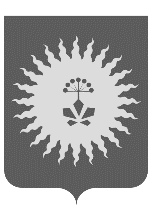 АДМИНИСТРАЦИЯАНУЧИНСКОГО МУНИЦИПАЛЬНОГО ОКРУГАПРИМОРСКОГО КРАЯ
П О С Т А Н О В Л Е Н И Е10.02.2022                                    с. Анучино                                 №    129Об  утверждении перечня  ключевых  и  индикативных показателей  при  проведении  муниципального земельного контроля   на территории Анучинского муниципального округаВ  соответствии  с п. 5 ст. 30, ст. 98  Федерального закона от 31.07.2020г. № 248-ФЗ  «О  государственном контроле (надзоре) и муниципальном контроле в Российской Федерации», решением Думы Анучинского муниципального округа от 29.09.2021 г. № 235-НПА «Об утверждении Положения о муниципальном  земельном контроле в границах  Анучинского муниципального округа Приморского края», Уставом Анучинского муниципального округа Приморского края, администрация Анучинского муниципального округа Приморского краяПОСТАНОВЛЯЕТ:1.Утвердить  перечень ключевых показателей по муниципальному  земельному  контролю, согласно приложению 1.2.Утвердить  перечень индикативных показателей по муниципальному  земельному  контролю, согласно приложению 2.3.Общему отделу администрации Анучинского муниципального округа (Бурдейной) опубликовать настоящее постановление в средствах массовой информации и разместить на официальном сайте администрации Анучинского муниципального округа в информационно-телекоммуникационной сети Интернет.4. .Настоящее постановление вступает в силу с 1 марта 2022 г.5.Контроль за исполнением настоящего постановления оставляю за собой.Глава  Анучинского                                                                                      муниципального округа                                                                 С.А. ПонуровскийПриложение 1к постановлению  администрации Анучинского муниципального округаот_10.02.2022 г №_129____Перечень ключевых показателей по  муниципальному  земельному контролю- Процент устраненных нарушений из числа выявленных нарушений земельного законодательства;- Процент выполнения плана проведения плановых контрольных (надзорных) мероприятий на очередной календарный год;- Процент обоснованных жалоб на действия (бездействие) органа муниципального контроля и (или) его должностного лица при проведении контрольных (надзорных) мероприятий;- Процент отмененных результатов контрольных (надзорных) мероприятий;- Процент результативных контрольных (надзорных) мероприятий, по которым не были приняты соответствующие меры административного воздействия;- Процент внесенных судебных решений о назначении административного наказания по материалам органа муниципального контроля;- Процент отмененных в судебном порядке постановлений по делам об административных правонарушениях от общего количества вынесенных органом муниципального контроля постановлений;- Доля отмененных в судебном порядке результатов контрольных мероприятий;- Доля обоснованных жалоб на действия (бездействие) контрольного органа и (или) его должностных лиц при проведении контрольных мероприятий.Приложение 2к постановлению  администрации Анучинского муниципального округаот____________ 2022 г №_____Перечень индикативных показателей по  муниципальному  земельному контролю1. Количество плановых контрольных (надзорных) мероприятий, проведенных за отчетный период;2. Количество внеплановых контрольных (надзорных) мероприятий, проведенных за отчетный период;3. Количество внеплановых контрольных (надзорных) мероприятий, проведенных на основании выявления соответствия объекта контроля параметрам, утвержденным индикаторами риска нарушения обязательных требований, или отклонения объекта контроля от таких параметров, за отчетный период;4. Общее количество контрольных (надзорных) мероприятий с взаимодействием, проведенных за отчетный период;5. Количество контрольных (надзорных) мероприятий с взаимодействием по каждому виду КНМ, проведенных за отчетный период;6. Количество контрольных (надзорных) мероприятий, проведенных с использованием средств дистанционного взаимодействия, за отчетный период;7. Количество обязательных профилактических визитов, проведенных за отчетный период;8. Количество предостережений о недопустимости нарушения обязательных требований, объявленных за отчетный период;9. Количество контрольных (надзорных) мероприятий, по результатам которых выявлены нарушения обязательных требований, за отчетный период;10. Количество контрольных (надзорных) мероприятий, по итогам которых возбуждены дела об административных правонарушениях, за отчетный период;11. Сумма административных штрафов, наложенных по результатам контрольных (надзорных) мероприятий, за отчетный период;12. Количество направленных в органы прокуратуры заявлений о согласовании проведения контрольных (надзорных) мероприятий, за отчетный период;13. Количество направленных в органы прокуратуры заявлений о согласовании проведения контрольных (надзорных) мероприятий, по которым органами прокуратуры отказано в согласовании, за отчетный период; 14. Общее количество учтенных объектов контроля на конец отчетного периода;15. Количество учтенных объектов контроля, отнесенных к категориям риска, по каждой из категорий риска, на конец отчетного периода;16. Количество учтенных контролируемых лиц на конец отчетного периода;17. Количество учтенных контролируемых лиц, в отношении которых проведены контрольные (надзорные) мероприятия, за отчетный период;18. Общее количество жалоб, поданных контролируемыми лицами в досудебном порядке за отчетный период;19. Количество жалоб, в отношении которых контрольным (надзорным) органом был нарушен срок рассмотрения, за отчетный период;20. Количество жалоб, поданных контролируемыми лицами в досудебном порядке, по итогам, рассмотрения которых принято решение о полной либо частичной отмене решения контрольного (надзорного) органа либо о признании действий (бездействий) должностных лиц контрольных (надзорных) органов недействительными, за отчетный период;21. Количество исковых заявлений об оспаривании решений, действий (бездействий) должностных лиц контрольных (надзорных) органов, направленных контролируемыми лицами в судебном порядке, за отчетный период;22. Количество исковых заявлений об оспаривании решений, действий (бездействий) должностных лиц контрольных (надзорных) органов, направленных контролируемыми лицами в судебном порядке, по которым принято решение об удовлетворении заявленных требований, за отчетный период;23. Количество контрольных (надзорных) мероприятий, проведенных с грубым нарушением требований к организации и осуществлению государственного контроля (надзора) и результаты  которых были признаны недействительными и (или) отменены, за отчетный период.